Tip for data extraction for meta-analysis – 15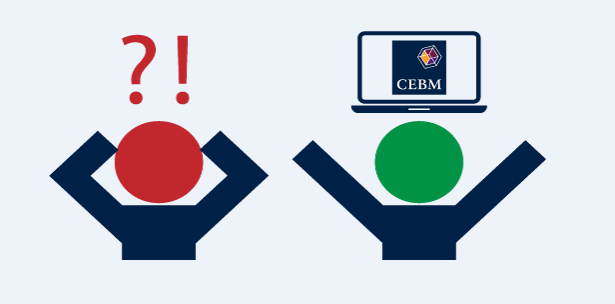 Estimating a hazard ratio from a Kaplan curve and information about follow-up    Kathy TaylorIn my previous post I highlighted the paper by Tierney et al which describes how to estimate hazard ratios (HRs) from Kaplan Meier (K-M) curves and other time-to-event data. I also showed an example of the use of their spreadsheet calculator with the FLOT4 trial data. In this post I’ll going to look at the underlying equations for the case of K-M curves reported with information about follow-up and work through equations the FLOT4 trial data.I’d like to thank David Fisher (MRC Clinical Trials Unit, UCL) for his help in deriving the equations. Table 1. Data for the FLOT4 trial Table 1 shows my extracted data with the reported numbers at risk of mortality for the FLOT4 trial. This was a trial of two different peri-operative chemotherapy regimes in patients with gastric or gastro-oesophageal cancer. The treatment groups are abbreviated FLOT (for the research, intervention group) and ECF/ECX (for the comparator group).The spreadsheet estimates for each time interval and each treatment arm (Figure):Numbers of patients at risk (without events) at the start of the current intervalNumbers censored during the current intervalNumbers at risk during the current interval, adjusted for censoringNumbers of (patients with) events during the current intervalO-E, V and the HR for the current interval These steps are repeated across all intervals and finally these statistics are combined to calculate:O-E, V and the HR for the whole survival curve.Note that for the intervals up to the minimum follow-up time, no patients are censored.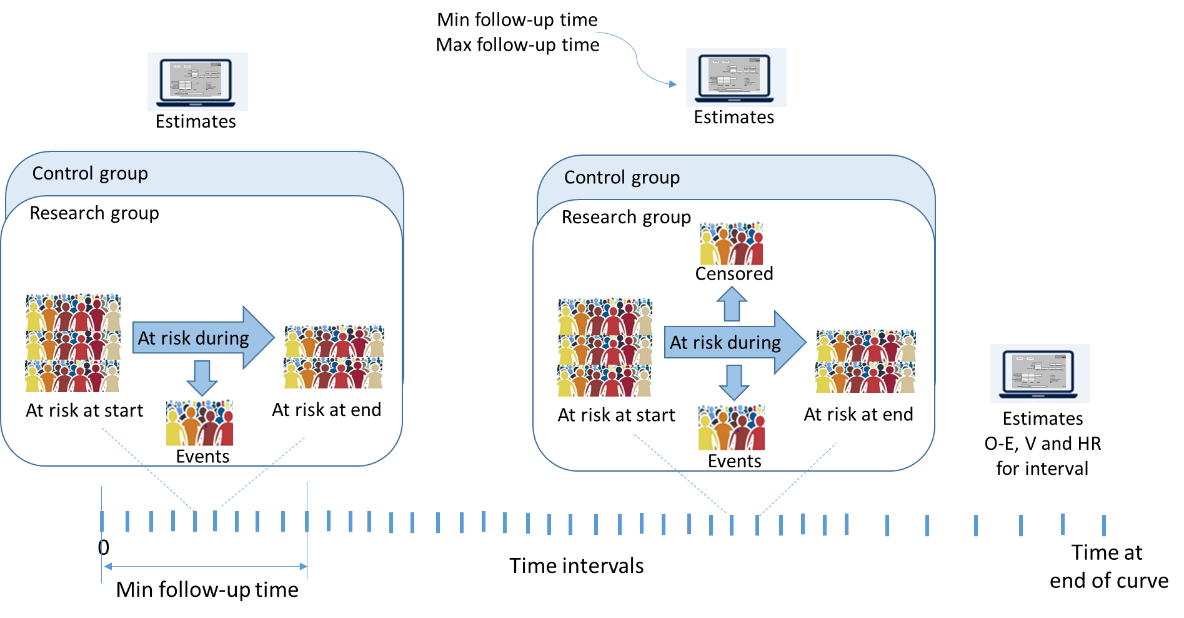 Figure. Spreadsheet calculationsCalculations are made from interval to interval, along all the time intervals which will include those reported and those chosen by the data extractor. This differs from the case of KM curves with numbers at risk (see my next post) where numbers at risk ‘anchors’ the estimates at particular times. In my trial example I estimated the follow-up range of 15 to 80 months. We’re dealing with months as blocks of time, so a minimum follow-up of 15 months means that all patients had complete follow-up and no patients were censored up to the end of month 15, which is the end of the time interval 14-16 months. Censoring will occur from the beginning of month 16 onwards, starting in the interval 16-18. This is why I said previously that intervals should be chosen so that the assumed minimum follow-up period falls at the end of an interval.I will look at 16-18 months, so this will be the current interval and 14-16 months will be the prior interval. The equations for the prior interval are simpler to those in the current interval where censoring applies.  Equations for the prior interval (14-16 months)Numbers at risk at the start of the prior interval isi.e. 356 x 0.80 = 284.8 in the research group360 x 0.75 = 270.0 in the control group.Numbers censored during the prior interval is assumed to be zero in both groupsNumbers of events in the prior interval is i.e. 356 x (0.80 – 0.78) = 7.12 in the research group360 x (0.75 – 0.73) = 7.20 in the control groupEquations for the current interval (16-18 months)Step 1: Numbers at risk at the start of the current intervalThese are the numbers at risk at the end of the prior interval.i.e.284.8 – 7.12 – 0 = 277.68 in the research group270.0 – 7.20 – 0 = 262.80 in the control groupSTEP 2: Numbers of patients censored during the current intervalAssuming non-informative censoring (patients drop out for reasons unrelated to the study and at random), that censoring occurs at a constant rate within a given time interval, and using a simple estimate based on similar triangles described in the appendix of Parmar et al  (and which also shows the maths!): i.e.277.68 x 0.5 x (18-16)/(80-16) = 4.34  in the research group262.80 x 0.5 x (18-16)/(80-16) = 4.11 in the control groupSTEP 3: Numbers of patients at risk during the current interval, adjusted for censoringThe estimated number of censored patients are removed from those who are at risk at the start of the interval to calculate the “effective” numbers of patients at risk:equation 1i.e. 277.68 – 4.34 = 273.33 in the research group262.80 – 4.11 = 258.69 in the control groupSTEP 4: Numbers of patients with events during the current intervalA bit of maths (see below if you’re interested) shows that equation 2i.e.273.33 x (0.78 – 0.76)/0.78 = 7.01 in the research group258.69 x (0.73 – 0.69)/0.73 = 14.17 in the control groupSTEP 5: O-E, V and the HR for the current intervalThe HR is calculated as a relative risk as both time to event and censoring have been accounted for.i.e.7.01/273.33 divided by 14.17/258.69 = 0.468 A bit of maths (see below if you’re interested) shows that equation 3A direct method to calculate the HR isTaking natural logs of both sides and rearranging gives i.eln(0.468) x 4.86 = -3.69STEP 6: O-E, V and the HR for the whole survival curve.Accounting for all intervals, the HR for the whole curve is calculated i.e.With V = 94.02, O-E = -23.47 and 95% CI of the HR is 0.64 to 0.95.In my next blog post, I’m going to look at the equations underlying the spreadsheet calculations for estimating a HR from a Kaplan Meier curve reported with numbers of patients at risk.Where did the equations come from?(You can skip this if you are only interested in carrying out the calculations)To derive equation 2: I’ll use shorter names of variables so the equations fit on a single line and only consider the equations for a single arm of a trial to simplify the notation. The same equations will apply to both treatment arms.The standard K-M limit formula iswhere  and  are the survival (at risk) proportions at the start of adjacent time-points  and , there are no events nor patients censored between these times,  is the number at risk just before time , and  is the number of events at time . As we are not observing events or censoring directly, the equation becomesequation 5where the stars indicate that the quantities were not observed at time-points corresponding to changes in the risk set.   is the number of events since time ;  the number censored since time ; and  is now the number of patients at risk since time , adjusted for censoring.Rearranging equation 5 becomes which is equation 2.To derive equation 3: As the HR can be calculated as a relative risk, we can use the formula for the standard error of the log relative risk, SE(ln(RR)) i.e. Therefore,Dr Kathy Taylor teaches data extraction in Meta-analysis, https://www.conted.ox.ac.uk/courses/meta-analysis</link> This is a short course that is also available as part of our MSc in Evidence-Based Health Care https://www.conted.ox.ac.uk/about/msc-in-evidence-based-health-care, MSc in Medical Statistics https://www.conted.ox.ac.uk/about/msc-in-ebhc-medical-statistics, and MSc in Systematic Reviews https://www.conted.ox.ac.uk/about/msc-in-ebhc-systematic-reviewsFollow me on Twitter @dataextips for updates on my blog, related news, and to find out about other examples of statistics being made more broadly accessible.Time at start of interval (months)Survival (event-free) %Survival (event-free) %Reported numbers at riskReported numbers at riskTime at start of interval (months)FLOTECF/ECXFLOTECF/ECX0100100356360299994989769391891901087831284802972871480751678731876692172632469582312022765553061543360513657491401263955474254464553454850448783544940604536393366433572433259